SPORTS INTERNSHIP OPPORTUNITYAccount Executive/Ticket Sales Internship 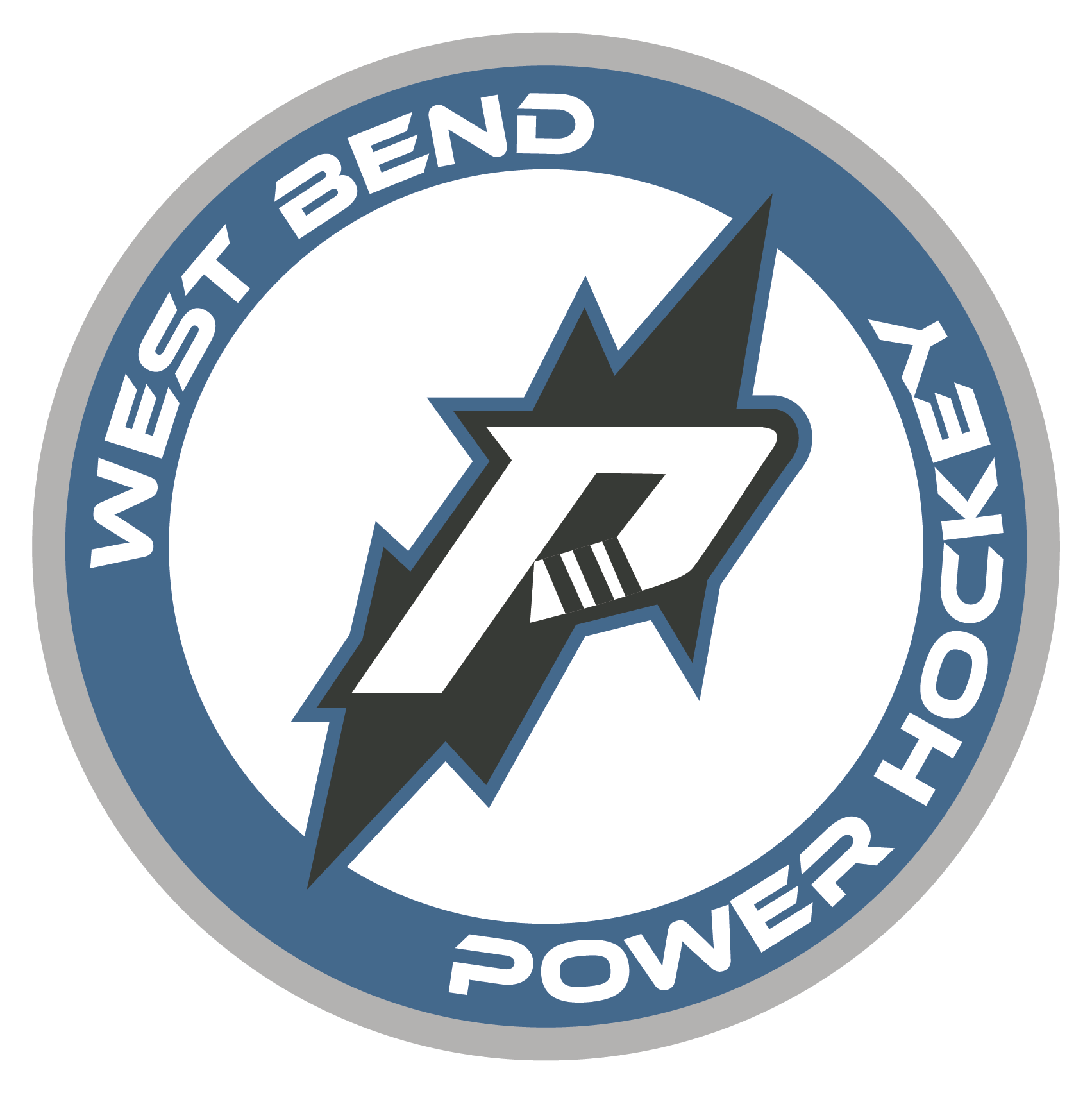 West Bend Power, North American 3 Hockey League Part Time & Full TimeOffseason (May-Sept) Half-Season (Sept-Dec; Jan-May) Full Season (Sept-May)The West Bend Power Hockey Organization is looking for motivated, passionate interns to assist with operations during the 2024-2025 season. Power internships are full-time or part-time and allow students the opportunity to gain valuable work experience within a sports organization through hands-on experience. A successful applicant will demonstrate strong organizational skills along with initiative, resourcefulness, and an ability to collaborate with team members for the achievement of team goals. Account Executive/Ticket Sales InternshipSponsorships, group and season ticket sales; Game Night Ticket Sales/ManagementResponsibilitiesMaintain ongoing target list and complete sales calls to secure group outings.Sell season tickets, individual game tickets and group tickets packagesAnswer inbound calls.Assist with ticketing during home games.Provide customer service.Serve as Power liaison at community events.Maintain ticket sales files and complete client data entry.QualificationsExceptional customer serviceSelf-starter, highly motivated, entrepreneurial spiritGeneral knowledge of Google Drive and Microsoft Effective and engaging with communication.Compensation % commission on sponsorship sales, ticket plan and group ticket salesSchool credit is available in accordance with school and program qualifications.  To apply please send cover letter and resume to Kris@westbendhockey.com